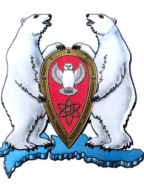 АДМИНИСТРАЦИЯ МУНИЦИПАЛЬНОГО ОБРАЗОВАНИЯ  ГОРОДСКОЙ ОКРУГ «НОВАЯ ЗЕМЛЯ»РАСПОРЯЖЕНИЕ«20» августа 2020 г. №109г. Архангельск-55О праздновании Дня знанийВ соответствии со Стратегией социально-экономического развития МО ГО «Новая Земля» на 2020-2022 г.г., утвержденной решением Совета депутатов МО ГО «Новая Земля» от 19.11.2019 № 127,ведомственной целевой программой МО ГО «Новая Земля» «Дети Новой Земли» на 2020 год, утвержденной распоряжением администрации МО ГО «Новая Земля» от 12.12.2019 № 247, а также в честь праздничных мероприятий, посвященных Дню знаний,р а с п о р я ж а ю с ь:	1. Организовать поздравление первоклассников ФГКОУ СОШ № 150 с Днём знаний и вручить памятные подарки:	- рюкзак с логотипом с наполнением в количестве 30 штук.	2. Поздравить педагогический коллектив МБДОУ Детский сад «Умка» с началом учебного года, воспитанникам детского сада «Умка» вручить памятный подарок:	-  Мини спорт баскетбол – 01 шт.	3. Настоящее распоряжение опубликовать в газете «Новоземельские вести» и на официальном сайте муниципального образования городской округ «Новая Земля».	4. Контроль за исполнением настоящего распоряжения оставляю за собой. И.о. главы муниципального образования				      А.А. ПерфиловУТВЕРЖДАЮ:И.о. главы муниципального образования городской округ «Новая Земля»__________А.А. Перфилов«20» августа 2020 г.ВЕДОМОСТЬВыдачи подарков по распоряжению администрации МО ГО «Новая Земля»от 20августа 2020 года № 109«О праздновании Дня знаний»Ответственный: и.о. руководителя ООК и СР _________________ Т.Н. КравцоваНаименованиеКоличествоРюкзак с логотипом с наполнением30 шт.Карандаш простой140 шт.Стирательная резинка60 шт.Линейка30 шт.Набор фломастеров30 шт.Альбом А430 шт.Значок круглый 58 мм (большой)40 шт.Блокнот А530 шт.Мини спорт баскетбол01 шт.